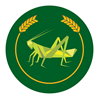 EYFS Early Learning Goals       At the end of the year, children at the expected level of development will: 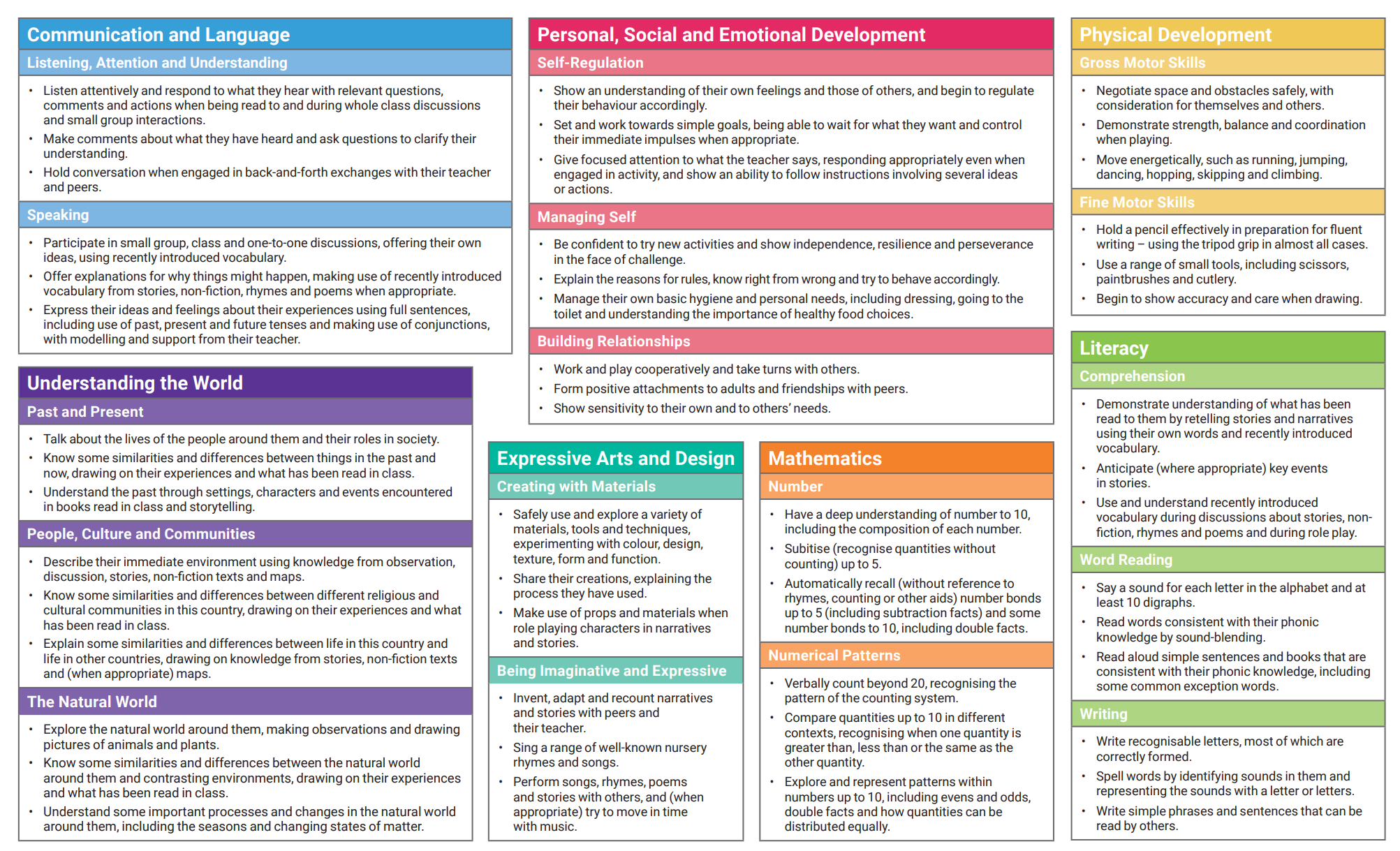 